Antragsformular: 
Kostenübernahme Erste-Hilfe-Kurs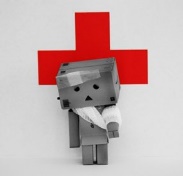 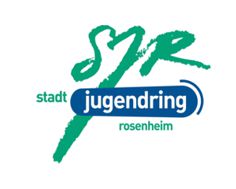 Antragsberechtigte sind alle Besitzer:innen mit einer aktuell gültigen Juleica, welche kontinuierlich in einem Mitgliedsverband des Stadtjugendring Rosenheim aktiv Jugendarbeit machen. Laut Zuschussrichtlinien des SJR (G.Förderung von Jugendleiter:innen) können die Kosten für einen Erste-Hilfe-Kurs, der für die Beantragung einer Juleica notwendig ist, erstattet werden.(Antrag komplett ausfüllen, und eine Kopie des Zahlungsbelegs des Kurses und der aktuellen Juleica hinzufügen und an info@stadtjugendring.de schicken. Eine Barauszahlung ist aus organisatorischen Gründen leider nicht möglich.)Vorname:			Nachname:			Straße /Hausnr.	PLZ / Ort:		Telefon:		E-Mail:		Mitgliedsverband im SJR	Bankverbindung:IBAN: 			   DE BIC:				Name der Bank:		Anliegen/Grund:		Erstattung der Kosten / Erste-Hilfe-Kurs „Jahr“Datum:										      Kopie: Zahlungsbeleg anfügen